Wellness Pathway Schedule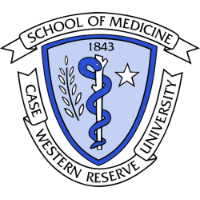 Cycle A – M1s and M2sFall Term 2020 *Additional, voluntary Mediterranean Diet and culinary labs to be scheduled throughout the year*AugustAugustAugustAugust08/14Virtual Open House08/31Application DueSeptemberSeptemberSeptemberSeptember09/101 hourLMIntroduction to Wellness and Lifestyle Medicine and First Year Orientation (Hope Barkoukis)09/171 hourNTRN-S/LShopping, Cooking & Eating Healthy on a Budget (Lindsay Malone)09/241 hourEWEmotional Wellness (Ali Klein)OctoberOctoberOctoberOctober10/011.5 hoursLMIntroduction to Motivational Interviewing, theory and practice (Farrah Thompson)10/081.5 hourNTRN-S/LPlant Based Diet/Healthy Dietary Patterns (Lindsay Malone)10/151.5 hoursLMAlcohol, Tobaccos, and Substance Use and Abuse Prevention (Sarah Hill)10/221 hourEWUnderstanding Stress and Anxiety (Ali Klein)10/291 hourEWBuilding Resilience (Joe Janesz – tentative) NovemberNovemberNovemberNovember11/05 1 hourLMMeditation and Relaxation Techniques (Ali Klein)11/121 hourLMExam Week: Virtual Yoga (Judi Bar)11/191 hourEWRecognizing Depression and Addressing Suicidality in Patients (Ali Klein)DecemberDecemberDecemberDecember12/031 hoursNTRN-S/LNew culinary lab (topic forthcoming)12/101 hourEWHealthy Sleep Habits (Nate Bergman) 